Thema 1 stofwisseling Paragraaf 1Je kent de twee stofwisselingsprocessen.Je weet anorganische stoffen en organische stoffenStofwisseling: alle processen in een organisme waarbij stoffen worden omgezet in andere stoffen.Organische stoffen:Afkomstig (van producten) van organismenBijv. eiwitten, vetten en koolhydratenFossiele brandstoffen (aardolie)Anorganische stoffen:Komen zowel in organismen als levenloze natuur voorBijv. mineralen en waterJe weet wat enzymen doen.Eiwitten die reacties van de stofwisseling versnellenWerken heel specifiek (doen slechts 1 type reactie)Enzymen worden hergebruiktEr zijn knippende en “samenvoegende” enzymenEnzymactiviteit: snelheid waarmee enzym een reactie versnelt. Hangt af van:TemperatuurZuurgraad (pH)In een optimumkromme van een enzym:Minimumtemperatuur (enzymen bewegen te langzaam)OptimumtemperatuurMaximumtemperatuur (Enzym veranderd definitief van vorm en is onwerkzaam geworden)Zuurgraad (pH) Hoe lager de pH (lager dan 7), hoe zuurder de vloeistofHoe hoger de pH (groter dan 7), hoe basischer de vloeistofBasisstof 2 Je weet wat fotosynthese is en doet.Water + koolstofdioxide + (zon)licht    -----> zuurstof + glucoseVindt plaats in cellen met bladgroenkorrels (zitten enzymen voor fotosynthese in)CO2 wordt opgenomen via de huidmondjesWater wordt opgenomen via de wortelharenDe opperhuid en nerven van een blad bevatten geen bladgroenkorrels.Basisstof 3Je weet dat een plant glucose kan om zetten in een andere stof, daarvoor hebben ze eiwitten en nitraat nodig.Plant kan glucose omzetten in:SuikerZetmeel (kan plant opslaan in bladeren of ondergronds)Cellulose (zit in celwand van plant)Met glucose + nitraat (een zout) kan een plant eiwitten makenEiwitten zitten veel in het cytoplasmaVet (opslaan in zaden)Basisstof 4Je weet de vergelijking verbranding en wat het doet.Verbranding:Brandstof (glucose) + zuurstof --> koolstofdioxide + water + energie(oftewel uit een organische stof worden anorganische stoffen gemaakt)Energie komt vrij als warmte of bewegingEnergie geef je weer in kilocalorie (kcal) of in kilojoule (kJ)Grondstofwisseling: de stofwisseling van het lichaam in rust.
Hangt af van:LeeftijdGeslachtOmgevingstemperatuurBasisstof 5Je weet dat teveel aan glucose wordt omgezet in zetmeel en het wordt gebruikt als reservestof.Plant overdag:FotosyntheseVerbrandingUiteindelijk geeft een plant meer zuurstof af dan dat hij verbruikt voor verbrandingPlant ’s nachts:VerbrandingPlant slaat overdag teveel aan glucose op als zetmeel. ’s Nachts wordt deze zetmeel weer gebruikt.Thema 2 planten Paragraaf 1Je weet wat ongeslachtelijke voortplanting isJe weet voorbeelden te noemen van knollen en bollenJe weet wat mitose is. Je weet wat meiose is.Ongeslachtelijke voortplanting: voortplanting waarbij geen bevruchting plaats vindt; hierbij groeit een stukje van de volwassen plant uit tot een nieuwe plant. Door middel van gewone celdeling > mitoseNakomelingen hebben zelfde genotype als ouderplant (fenotype kan verschillen door milieufactoren)Voorbeelden ongeslachtelijke voortplanting:Deling door eencellige wierenStekken: stukje van plant afsnijden dat vervolgens wortels gaat maken (nieuwe plant)Knollen: verdikte stengels die uitlopers kan vormen uit de ‘knoppen’Bollen: verdikte bladeren (rokken) met veel reservevoedsel, met tussen de bolschijf ‘knoppen’. Uit de eindknop groeit een nieuwe plant.Uitloper: lange stengel (boven de grond) waaruit nieuwe plant groeit (bv. aardbei)Wortelstok: lange stengel die onder de grond groeit, waaruit nieuwe plant groeitGeslachtelijke voortplanting: als er bevruchting plaats vindt bij de voortplantingDe kernen van de geslachtscellen moeten samensmeltenBij vorming van geslachtscellen vind reductiedeling (meiose) plaatsBij nakomelingen ontstaan dus telkens nieuwe genotypes.Leer ook afbeeldingen 1, 5, 8 en 9Paragraaf 2Je kent de bouw van een insectbloem is en de functies.Onderdelen bloem:Tweeslachtige plant: heeft stamper + meeldraden
Eenslachtige plant: heeft stamper (vrouwelijke bloem) of meeldraden (mannelijke bloem)Plant die tweeslachtig is, is een eenhuizige soortPlant die eenslachtig is, is een tweehuizige soortLeer ook afbeeldingen 11, 16, 18 en 19Basisstof 3Je kent het begrip bestuiving.Je kent de verschillen tussen windbloemen en insectbloemen.Bestuiving: overbrengen van stuifmeel van de meeldraden naar de stempel van de stamper > Altijd naar plant van dezelfde soort.Basisstof 4Je kent de verandering na bevruchting Bestuiving en bevruchting:Een bij zuigt nectar uit de bloem, waarbij stuifmeelkorrels aan de bij blijven plakken.De bij gaat naar een andere bloem en de stuifmeelkorrels blijven plakken aan de stempelUit de stuifmeelkorrel vormt een stuifmeelbuisDe stuifmeelbuis groeit naar beneden richting het zaadbeginselDe kern van de stuifmeelkorrel versmelt met de kern van de eicelUit de bevruchte eicel ontstaat een kiemUit het zaadbeginsel ontstaat een zaadUiteindelijk verschrompelen de kroon en kelkbladeren en groeit het vruchtbeginsel sterkLeer ook afbeelding 27 t/m 30Basisstof 5Je weet wat een kiem is Je weet wanneer een plant zaadje kan ontkiemen.Je weet dat een zaadje reservevoedsel bevat.Je kent de functie van de wortel haren.Ontkieming hangt af van:TemperatuurWaterZuurstofTijdens ontkieming groeit het reservevoedsel in de zaadlob een kiemplantje. Reservevoedsel wordt omgezet in glucose voor verbranding. Het worteltje vormt wortelharen voor opname water + mineralenAls stengeltje en blaadjes boven grond komt gaat deze bladgroen vormen; hiermee kan het fotosynthese uitvoerenDaarna vindt er groei plaats: groter en zwaarder worden van een organismeDoor celdeling, plasmagroei en cel strekkingLevenscyclus (een individu sterft, maar de soort blijft bestaan) plant:Eenjarige planten:Alleen zaden overwinterenTweejarige planten:Slaan meestal reservevoedsel op in wortel om eerste winter te overleven onder grondIn 2e jaar worden bloemen, vruchten en zaden gevormdMeerjarige planten (overblijvende planten)Zowel houtachtige en kruidachtige plantenBestudeer ook afbeelding 35 t/m 38Basisstof 6 Je kent de functie van wortels stengels en bladeren.Functies van de wortel:Plant vastzetten in de bodemOpnemen van water met mineralenOpslaan van reservevoedsel (o.a. om te overwinteren)Twee functies van de stengel:Dragen van de bladeren en bloemenTransport van water met opgeloste voedingsstoffen door de plant > via de vaten. Deze vaten zijn als een groepje gebundeld als vaatbundelsJe kent de functies van basvaten en de houtvaten.Houtvaten:Water met mineralen vervoerenVan wortels richting bladeren: opwaartse sapstroomWand bevat cellulose en houtstofBastvaten:Water met assimilatieproducten uit de bladeren (o.a. suikers)Van blad naar beneden: dalende sapstroomWe noemen de dwarswanden met openingen zeefplatenDoor verdamping van water vanuit de bladeren wordt het water in de houtvaten omhoog gezogen. Wortelharen vullen het water weer aan. Door worteldruk “persen” de wortels het water in de houtvaten omhoogLeer ook afbeeldingen 43 t/m 49 + 52Basisstof 7Je kent de functie van huidmondjes met sluitcellen.Je kent de functie van het was laagje.Je kent de verschillende aanpassingen tussen droge en vochtige omgeving.Stevigheid van een plant door:Houtvaten (met cellulose en houtstof) geven stevigheid aan wortels, stengels en bladerenDaarnaast krijgt een plant ook stevigheid door vocht in de vacuole van een cel:Druk van de cel tegen de celwand: turgorVezels: dikke celwanden met cellulose en houtstofBescherming plant door:Waslaagje: beschermt tegen verdamping vocht (vooral bij planten in droog milieu)Huidmondjes van plant kunnen gesloten worden (sluitcellen veranderen dan van vorm, doordat turgor van de sluitcellen afneemt)Huidmondjes meestal aan onderzijde van bladHuidmondjes ’s nachts meestal dicht.Thema 3 ecologie Basisstof 1Je kunt uit een teskt/plaatje abiotische en biotische factoren noemen.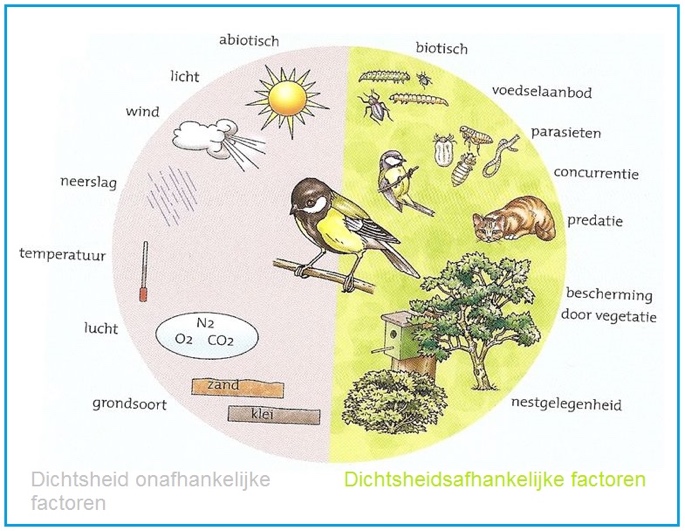 Ecologie: studie over alle relaties tussen organismen en hun milieu2 groepen invloeden uit milieu:Biotische factoren: afkomstig van organismenAbiotische factoren: invloeden uit de levenloze natuurNiveaus van ecologie:Individu: 1 organismePopulatie: groep individuen van zelfde soort die zich onderling voortplantenLevensgemeenschap: populaties van verschillende soorten die in een bepaald gebied samenlevenEcosysteem: bepaald gebied waarin biotische en abiotische factoren een eenheid vormenBiotoop: gezamenlijke abiotische factoren van een ecosysteemLeer ook afbeelding 2 en 3Basisstof 2Je weet hoe je een voedselketen maakt.Je weet wat een producent, consument en reducent is.Voedselketen:Is een reeks soorten, waarbij elke soort de voedselbron is voor de volgende soortEerste schakel is altijd een plantIn natuur lopen voedselketens door elkaar heen = voedselnet Heterotroof: organismen die zich voeden met andere organismen. Kunnen dus geen energierijke stoffen maken uit alleen anorganische stoffen.In een voedselkringloop tref je aan:Planten zijn producentenAltijd 1e schakel voedselketen‘Produceert’ glucose en andere voedingsstoffenDieren zijn consumenten (van 1e orde, 2e orde etc.)Afvaleters zijn dieren die dode resten van planten en dieren etenBacteriën en schimmels zijn reducentenBreken organisch afval af tot voedingszouten (mineralen), die weer opgenomen kunnen worden door producentenLeer ook afbeelding 4, 6, 7 en 10Basisstof 3 Je kent de koolstofkringloop.Kringloop van koolstof: bestudeer ook afbeelding 11In lucht zit koolstof in koolstofdioxidePlanten leggen koolstofdioxide met fotosynthese vast in glucose. Met glucose kunnen ook andere plantaardige energierijke stoffen gemaakt wordenBij verbranding glucose komt weer koolstofdioxide vrijPlantaardige energierijke stoffen kunnen ook opgenomen worden door dieren, die dit vervolgens verbranden en er koolstofdioxide vrijkomt, of die het opslaan als dierlijke energierijke stoffenDood organisch materiaal wordt weer afgebroken door reducenten, waarbij koolstofdioxide vrijkomt bij de verbrandingStikstofkringloop: bestudeer ook afbeelding 1379% van lucht is stikstofgasStikstof is bestandsdeel van eiwittenStikstof zit in de bodem als nitraat (voedingszout)M.b.v. nitraat kan plant plantaardige eiwitten makenDier kan plantaardige eiwitten eten en omzetten in dierlijke eiwittenRotting bacteriën kunnen dode organismen (eiwitten) afbreken waarbij ammoniak vrijkomtAmmoniak kan in bodem weer oplossen als ammoniumBacteriën in bodem kunnen ammonium weer omzetten in nitraatStikstofbindende bacteriën (in wortelknolletjes) kunnen stikstofgas uit lucht omzetten in nitraatGroenbemesting: op grond die nitraatarm is worden planten geplant met wortelknolletjes, zodat de grond weer stikstofrijk wordtBasisstof 4 Je kent het verschil tussen de piramide van aantallen en de piramide van biomassa.Piramide van aantallen:Geeft aan hoeveel individuen elke schakel van een voedselketen heeftIn een voedselketen wordt het aantal individuen in elke schakel meestal kleiner (behalve als voedselketen met een boom begint)Piramide van biomassa:Biomassa: totale gewicht van alle energierijke stoffen in een organismeEnergierijke stoffen zijn: eiwitten, vetten en koolhydratenIn een voedselketen/voedselpiramide van biomassa wordt de biomassa in elke schakel kleinerLeer ook afbeelding 16 t/m 19Basisstof 6Je kent de functie van gestroomlijnd zijn.Je weet het verschil tussen zoolgangers, teengangers top/hoefgangers.Je kent het verschil tussen functie van poten en snavels bij vogels.Aanpassing vis aan waterleven:Kieuwen voor zuurstofStaartvin om op een neer te bewegenSlijm op schubben, zodat er minder weerstand is in het waterGestroomlijnde vormPoten van landzoogdieren:Topgangers > loopt op toppen van tenen à hebben hoef om elke teen = hoefgangerTeengangers > alleen teenkootjes op de grondZoolgangers > hele voet op grond (stevig, maar minder snelheid)Poten van vogels:Zangvogels: 3 tenen naar voren, 1 naar achterenRoofvogels/uilen: tenen met scherpe klauwenLoopvogels: hebben 3 tenen die naar voren staanWatervogels: zwemvliezen tussen tenenSteltlopers: lange poten en lange tenen tegen wegzakken in modderSnavels van vogels:Kegelsnavel:Zangvogels die zaden moeten krakenPincetsnavel:Puntige snavel om insecten te vangenHaaksnavel:Roofvogels die prooi moeten verscheurenPriemsnavel:Lange snavel om die in natte bodemdiertjes te zoekenZeefsnavelBij watervogels die water afslobberen voor kleine diertjes en plantjesLeer ook afbeelding 27 t/m31Basisstof 7 (thema planten) Je kent het verschil tussen schaduwplanten en zonplanten.Je kent het verschil tussen droge en vochtige omgeving.??Zonplanten:Groeien beste bij veel lichtSchaduwplanten:Groeien beste bij weinig licht (o.a. op bodem bos)Vaak grote dunne donkergroene bladerenBloeien vaak vroeg in voorjaar (= voorjaarsbloeiers)Waterlelie: zit met wortels in bodem, bladeren drijven op water. Stengel bevat luchtkanalen zodat zuurstof bij wortels kan komenBestudeer ook afbeelding 33 t/m 37Thema 5 voeding en verteren Basisstof 2Je kent de invloed van vezels op de darmperistaltiek:Voedingsvezel is een verzamelnaam voor de plantaardige stoffen die de enzymen van de mens niet kunnen verteren. De stoelgang bevordert en de darmperistaltiek. Je kent de groepen van de voedingsstoffen, brandstoffen, beschermede stoffen en reservestoffen.Bouwstoffen: voor groei, ontwikkeling en herstel van cellenBrandstoffen: energie leverenReservestoffen: opslagBeschermende stoffen: tegen ziektesJe weet hoe de indicator jodium werkt:Hij verkleurt bij zetmeel naar paars hij is eerst wilt en reageert alleen bij jodium.Basisstof 3Je kunt met behulp van de schijf van 5 dingen vergelijken met elkaar:Vak 1: eet dagelijks veel groente en fruit. Deze voedingsmiddelen leveren vooral vitamine C en voedingsvezelVak 2: eet veel brood en aardappelen. Deze voedingsmiddelen leveren vooral zetmeel, plantaardige eiwitten, vitamines, mineralen en voedingsvezel. Je kunt het best de donkere producten kiezen, omdat deze bevatten veel voedingsvezel.Vak 3: drink dagelijks melk en eet dagelijks kaas en vlees, vleeswaren, kip, ei, taboe of vleesvervangers. Voedingsmiddelen uit vak 3 leveren vaak eiwitten, vitamines en mineralen. Je kunt het beste de minder vette soorten dingen kiezen. Eet twee keer per week vette vis.Vak 4: eet dagelijks margarine, halvarine of olie. Deze voedingsmiddelen leveren vooral veten en vitamines. Het is beter om plantaardige vetten te gebruiken dan dierlijke vetten. Vak 5: drink dagelijks voldoende vocht.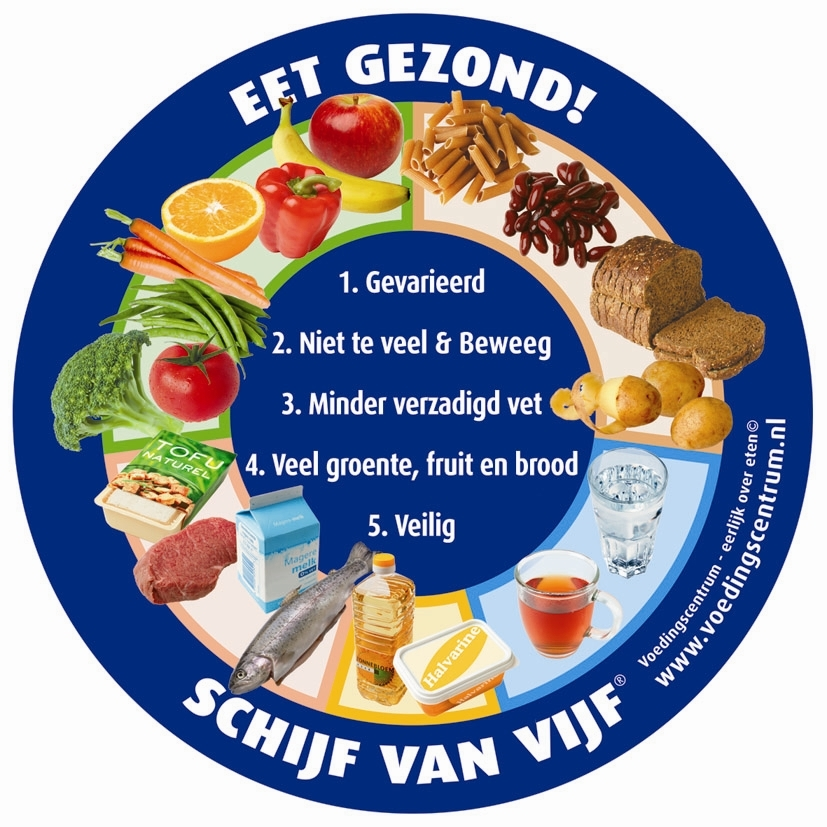 Basisstof 4Je kent de productie n functies van de vertingsappen meet vettering en enzymen.Zie A3 poster.Doel vertering:Voedingsstoffen afbreken tot verteringsproducten die wel door de darmwand opgenomen kunnen worden in het bloedStoffen die wel door darmwand opgenomen worden: water, glucose, mineralen en vitaminesStoffen die wel verteerd moeten worden: eiwitten, vetten en meeste koolhydratenVerteringsklieren maken verteringssappen; deze bevatten enzymenEnzymen: stoffen die scheikundige reacties versnellen. Ze worden gebruikt en niet verbruikt! Een enzym kan maar 1 soort reactie uitvoeren.Basisstof 5Je kent de bouw van tanden en kiezen.Het bestaat uit gebitselementen: wortels zijn bevestigd onder of boven in de kaak, kroon is het deel wat vaak uitsteekt buiten de kaak, tandbeen daar bestaat voor een groot deel de tand of kies uit, glazuur bedenkt het kroon met een dun laagje, cement daar is de wortel bedekt met een dun laagje, tandholte daar liggen de bloed vatten en de zenuwen in, wortelvlies zorgt er voor de bevestiging van de kies of tand in de kaak.Basisstof 6Je kent de mond de speekselklieren, tong, tanden en kiezen, slokdarm en maag.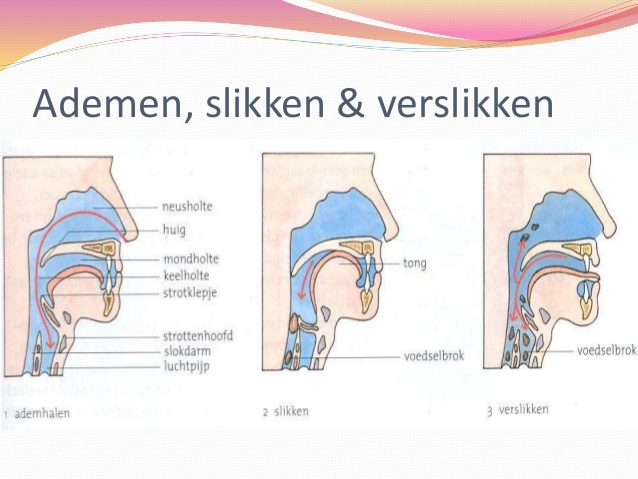 Je weet dat speeksel en maagzuur beschermen tegen infecties via het voedsel.Je kent de functies:Twaalfvingerige darm: Afvoerbuis van de lever (maakt gal) galblaas (opslagplaats gal). Gal emulgeert vetten: maakt van grote vetdruppels kleinere vetdruppels (niet verteren dus)Afvoerbuis van de alvleesklier: maakt alvleessap (bevat enzymen voor vertering eiwitten, koolhydraten en vetten).Alvleesklier: het maakt alvleessappen.Van de lever:1 afbraak van en gifstoffen 2 opslag van glycogeen gevormd uit glucose 3 productie van gal Galblaas: daar wordt het gal tijdelijk opgeslagen en afgevoerd via de galbuis.Gal: emulgeren van vetJe weet dat: de afvoer van het bloed met voedingstoffen via de poortader naar de lever gaat.Endeldarm + anus:Opslagplaats van onverteerde voedselrestenVia de anus (een kringspier) verlaten resten het lichaamDunne darm: Heeft darmsapklieren enzymen voor vertering eiwitten en koolhydratenOpnamen van voedingsstoffen/verteringsproducten in het bloedWand is opgebouwd uit darmplooien, die weer darmvlokken (uitstulpingen) bevatten. Darmvlok heeft bloedvaten, waardoor voedingsstoffen opgenomen worden uit de voedselbrij in het bloedDoor vlokken/plooien oppervlaktevergrotingBlindedarm ligt vlak onder plek waar dunne darm over gaat in dikke darm > uitstulping aan de onderkant: wormvormig aanhangsel: appendix (bij blindedarmontsteking is dit gedeelte ontstoken)Dikke darm: Water opnemen uit voedsel (bij diarree ontregelt)Bevat bacteriën deze hebben enzym cellulase om celwanden af te breken van plantaardige resten sommige bevatten vitamine KBasisstof 7Planteneter = herbivoorLang darmkanaalPlooikiezen Vaak geen hoektandenVleeseter = carnivoorRelatief kort darmkanaalHebben knipkiezenBovenkaak is breder dan onderkaakGrote scherpe hoektanden vaakAlleseter = omnivoorMiddellang darmkanaalKnobbelkiezen Meestal hoektandenThema 6 gaswisseling Basisstof 1Je kent de organen voor de gaswisseling.Tracheeën:Sterk vertakte luchtbuizen in het lichaam van een insect. Via openingen (stigma’s) komt lucht in dit tracheeënstelselKieuwen:Bij vissen en jonge amfibieënKieuw bestaat uit een kieuwboog met daarop kieuwplaatjes. In deze plaatjes liggen de bloedvaatjes, later worden het longen in het dier zelf.Longen:Reptielen, vogels en zoogdieren (en volwassen amfibieën)Bij zoogdieren is de huid on doorlaatbaar voor gassenBasisstof 2Je kunt delen van het ademhalingsstelsel noemen, in afbeelding aan wijzen en functie
en werking van noemen.Neusholte:
Bekleed met neusslijmvlies (met slijm producerende cellen) maakt ingeademde lucht
vochtig en warmer
Bevat neusharen grote stofdeeltjes tegen houden
Bevat trilhaarcellen slijm (met stofdeeltjes en ziekteverwekkers) naar keelholte vervoeren
Bevat reukzintuig waarschuwingsorgaanMondholte:Keelholte:
Huig sluit neusholte af bij slikkenStrottenhoofd:
Bevat stembanden
Strotklepje sluit luchtpijp af bij voedsel slikkenLuchtpijp:
Wand bevat kraakbeenringenBronchiën (2 x):
Wand bevat kraakbeenringenLuchtpijptakjes:
Wand bevat nu spiertjes
Luchtpijp, bronchiën en luchtpijptakjes zijn bekleed met slijm producerende cellen en trilhaarcellen, die stof en ziekteverwekkers afvoeren naar de keelholte
Lucht bevat
Basisstof 3Longblaasjes:
Zitten op einde van luchtpijptakjes
Heel groot oppervlakte
Hele dunne wand (1 laag cellen) en omgeven door netwerk van haarvaatjes --> gaswisseling tussen longblaasjes en longhaarvaten (zuurstof gaat het bloed in en koolstofdioxide wordt afgegeven)Basisstof 4
Ventilatie: het verversen van lucht in de longen
Twee manieren van ademhaling:Ribademhaling (=borstademhaling)
Inademen: ribben en borstbeen bewegen omhoog door tussenribspieren borstholte
groter lucht naar binnen gezogen
Uitademen: ribben en borstbeen bewegen omlaag door zwaartekracht borstholte
kleiner lucht naar buiten geperstMiddenrifademhaling (=buikademhaling)
Middenrif = stevig gespierd vlies tussen buik, - en borstholte
Inademen: middenrif beweegt omlaag (trekt samen) borstholte groter longen worden groter lucht stroomt naar binnen
Uitademen: middenrif gaat omhoog, doordat buikspieren samentrekken borstholte
kleiner longen kleiner lucht stroomt naar buiten
Basisstof 5Astma:
Spiertjes in de luchtpijptakjes trekken zich samen
Luchtwegen vernauwen, ademhalen gaat moeilijker
Vaak ook slijmvlies aan binnenkant luchtwegen verdiktCOPD:
Chronische ontsteking van de luchtwegen (vaak door roken)
Hierdoor gezwollen slijmvlies in de luchtwegen
Bij astma en COPD ben je gevoelig voor stofdeeltjes Allergie:
Overgevoeligheid voor een bepaalde stof allergische reactie
Hooikoorts: slijmvlies van je luchtwegen is allergisch voor pollen/ stuifmeelkorrels
Huisstofallergie: allergie voor uitwerpselen van huisstofmijtThema 7 transportBasisstof 1Je kent de vier bestanddelen van bloed en de functies.Je weet welkstoffen vervoerd worden door bloedplasma en dat bloedplasma ook voor verspreiding van warmte zorgt.Je weet dat rode, witte bloedcellen en bloedplaatjes ontstaan in het rode beenmerg.Bloed: bloedplasma met bloedcellen en bloedplaatjesBloedplasma:7% plasma-eiwitten en 91% water, rest opgeloste stoffenO.a. plasma-eiwit fibrinogeen > rol bij de bloedstollingVervoer van stoffen als: O2, CO2, hormonen, antistoffen, afvalstoffen (CO2) en voedingsstoffenVerspreiden warmte door lichaamRode bloedcellen:Hebben geen celkernVervoeren zuurstof: eiwit hemoglobine (en hemoglobine bevat weer ijzer)Gemaakt in stamcellen in rode beenmergDode rode bloedcellen worden afgebroken door milt, lever en het rode beenmergWitte bloedcellen:Wel een celkernKunnen van vorm veranderen > wand van bloedvaten verlaten naar weefselsMaken ziekteverwekkers onschadelijk (soms m.b.v. antistoffen)Gemaakt in stamcellen in rode beenmerg, ontwikkel zich verder in o.a. lymfeknopenBloedplaatjes:Zijn geen cellen, maar delen van uiteengevallen cellen (dus geen celkern)Rol bij bloedstolling (samen met plasma-eiwitten)Je weet wat hemoglobine is, waar het uit bestaat en waar voor het dient.Je kent afb. 9.Basisstof 2 Je weet de klein bloedsomloop en de functie ervan en ook van de grootte bloedsomloop. Kleine bloedsomloopRechterharthelft – longen – linkerharthelftDoel: Zuurstof opnemen en CO2 afgevenGrote bloedsomloopLinkerharthelft – organen in hele lichaam – rechterharthelftDoel: Zuurstof en voedingsstoffen afgeven aan cellen en CO2 en afvalstoffenafvoeren van de cellenJe weet wat het begrip dubbele bloedsomloop inhoudt.Mens dus dubbele bloedsomloop: bloed stroomt 2x door het hartBasisstof 3 Je kent de bouw van het hart met alle namen.Je weet dat in een plaatje links rechts is en rechts links is.Je weet dat de kamer een gespierde want heeft dat de boezems. Omdat de kamers meer moet werken en harde pompen moeten ze sterker zijn.Je weet dat de linkerkamer een meer gespierde want heeft en waarom.Omdat die het bloed door het hele lichaam moet pompen en de rechter kant alleen naar de longen.Je kent de 3 fasen van de hartwerking in volgorde en de stand van kleppen.3 fasen in werking hart:Samentrekken van de boezemsSamentrekken van de kamersHartpauze1e is dichtslaan van de hartkleppen, 2e is het dichtslaan van de halvemaanvormige kleppen.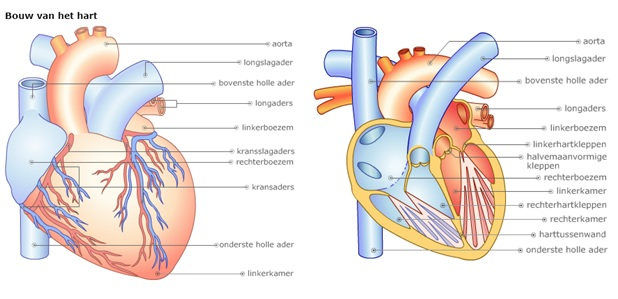 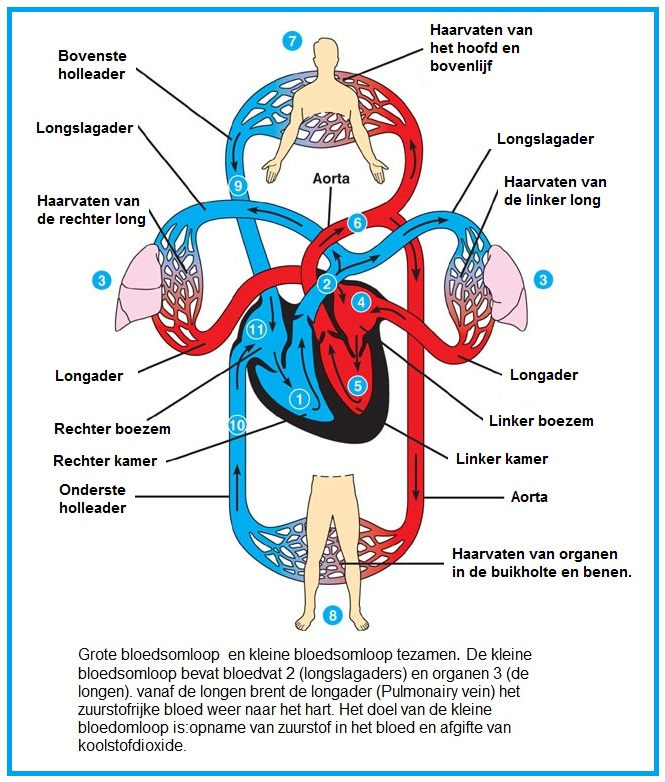 Basisstof 4 Je weet de verschillen tussen slagaders, aders en haarvaten. Functies, de ligging en hoe ze eruitzien.Slagaders:Bloed stroomt van hart afHoge bloeddrukDikke, stevige en elastische wandenKunt er hartslag voelenMeestal diep in lichaamHaarvaten:Dunne wand, slecht 1 cellaagVormen in een orgaan een haarvatennetwerkBloeddruk is sterk afgenomenVocht met zuurstof en voedingsstoffen kan door de wand om zo cellen te bereiken. C)2 en afvalstoffen worden met dit vocht weer terug in het bloed opgenomenAders:Van organen naar het hart toeLage bloeddrukWanden dunner en minder elastisch dan slagaderHartslag niet voelbaarLiggen minder diep in lichaamVeel aders bevatten kleppen (tegen terugstroom bloed)Je weet hoe je je de bloedvaten van de bloedsomloop kunt benoemen en je leert de aorta, holle ader en bloedvaten.Basisstof 5Je kent de volgende hart- en vaatziekten en de gevolgen daarvan: hoge lage bloeddruk, hartinfarct en hartritmestoornissen.Te lage bloeddruk: duizeligheid, hoofdpijnTe hoge bloeddruk: verhoogde kans op hart en vaatziektenBasisstof 6Je kent de functie van weefselvloeistof en lymfe en de trantsport van stoffen tussen bloed, weefselvloeistof en cellen.Vocht met zuurstof en voedingsstoffen verlaat haarvat: de bloeddruk zo ontstaat weefselvocht buiten de haarvaten/ tussen de cellen.Lymfevaten bevatten kleppen en voeren lymfe van organen af naar twee grote lymfevaten: rechterlymfestam en borstbuis. > deze 2 monden beide uit in de aders onder het sleutelbeen.Het lymfestelsel bevat ook lymfeknopen (lymfeklieren): zuiveren de lymfe van ziekteverwekkers.Thema 8 opslagBasisstof 1Je kent de functie van weefselvloeistof.Weefselvloeistof: Vloeistof tussen cellen van organen, zorgt voor zuurstof en voedingstoffen aan de cel.Je kent de organen van opname, opslag en uitscheiding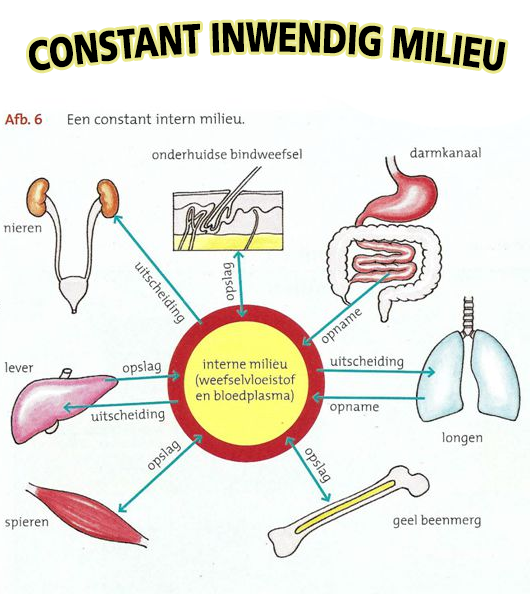 Je weet hoe stoffen in het inwendige milieu constant worden gehouden:Dat wordt gedaan door: vet, glucose, mineralen, vitaminen, eiwitten, zuurstof, koolstofdioxide en afvalstoffen. Je weet hoe de glucosespiegel van het bloed wordt geregeld.Het wordt geregeld door: de hormonen insuline en glucagon uit de eilandjes van   langerhans in de alvleesklier.Basisstof 2 Je kent de functie van de lever.Opslaan van glycogeenRol bij verwerking van verteringsproducten van eiwittenMaakt o.a. bloedstollingseiwit fibrinogeenBreekt ook eiwitten af, waarbij ureum vrijkomtMaakt gal (wordt daarna opgeslagen in galblaas)Gal emulgeert vettenGal afgegeven via galbuis naar 12-vingerige darmBreekt dode rode bloedcellen af (daarbij ontstaat o.a. galkleurstof, die bruine kleur ontlasting veroorzaakt)Komt ook ijzer bij vrij > deels opgeslagen in leverLever slaat diverse mineralen en vitamines opHaalt gifstoffen uit het bloed.Bassistof 3Je kent de ligging, de functies en de werking van de delen van de nieren.Nierslagader: zuurstofrijk bloedNier ader: bevat gezuiverde bloedNierschors en niermerg: verwijderen afvalstoffen (zoals ureum), overtollig water en zouten en allerlei schadelijke stoffenNierbekken: verzamelplaats van urine, voor het naar de blaas gaat via de urineleiderUrineleider: voert urine van nier naar blaasBasisstof 4 Je kent de ligging van de huid en de functies van de huid.Functies huid:Beschermen tegen beschadigingen, infecties en Uv-stralingHuid bestaat uit:Opperhuid:Hoornlaag: dode, verhoornde cellen: beschermt tegen beschadiging, uitdroging en ziektesEelt: verdikte hoornlaagRoos: Hoofdhuidcellen delen zich sneller dan normaal en laten losKiemlaag: delende laag cellen om huid te vernieuwenCellen bevatten pigment (beschermt tegen Uv-straling/zon)Lederhuid:Liggen de warmte, koude, druk en tastzintuigen inBevat uitlopers van zenuwen, zintuigen, haarspiertjes, zweetklieren en bloedvaatjesZintuigen: warmte, - koude, - druk, -  en tastzintuigenVerder tref je in de huid aan:Haren:Omgeven door een haarzakje. In dit haarzakje bevinden zich talgklieren > maken talg om de haren en hoornlaag soepel te houdenOnder de huid ligt onderhuids bindweefsel:Vet opgeslagen als reservevoedsel in vetcellenIsolerende laag tegen warmteverliesJe weet hoe de warmte in je lichaam wordt geregeldWarmteafgifte in je lichaam door:ZwetenVergroten doorbloeding van bloedvaten in de huid (verwijden bloedvaten)Warmteproductie en afgifte wordt geregeld door het temperatuurregelcentrum (net boven hypofyse) Bij kou:Bloedvaten in huid vernauwen (huid wordt bleker)Minder zweetproductieRillen (levert extra warmte op door verbranding)Haarspiertjes zetten haartjes overeind: dikker isolerend luchtlaagje (kippenvel)Basisstof 5Je weet wat antigenen zijn.Ziekteverwekkers bevatten lichaamsvreemde eiwitten: Je weet dat alleen bacteriën met antibiotica stoffen bestreden kunnen worden.Je kent de functie van witten bloedcellenSommige witte bloedcellen maken bacteriën onschadelijk door ze in te sluitenSommige witte bloedcellen maken antistoffen om ziekteverwekkers aan te vallenJe weet dat met na een tweede besmetting met eenzelfde ziekteverwekker sprake is van immuniteiten en dat er dan sneller en meer antistoffen worden gemaakt.Je kent de verschillen tussen natuurlijke en kunstmatige immuniteit.Je kent de verschillen tussen passieve en actieve immuniteit.Je weet wat een vaccin bevat en wat een serum bevat.Natuurlijke immuniteit: lichaam maakt zelf antistoffen aan tegen een ziekte die je oploopt. Deel van witte bloedcellen zijn geheugencellen die onthouden hoe antistof gemaakt moet worden. Bij nieuwe infectie heel snel antistoffen gemaakt je bent immuunKunstmatige immuniteit: door inenting/vaccinatie wordt een dode of verzwakte ziekteverwekker ingespoten (vaccin) wel antistoffen aanmaken en geheugencellen je bent immuunActieve immunisatie: immuniteit ontstaat doordat ingeënt persoon zelf de antistoffen maaktBijv. Dktp-prik, tegen difterie, kinkhoest, tetanus en polioBmr-prik, tegen bof, mazelen en rodehondMeisjes vanaf 12 prik tegen baarmoederhalskanker (Hpv)Passieve immunisatie: patiënt krijgt antistoffen ingespoten waardoor antigen uitgeschakeld wordtAntistoffen zitten in een serumSerum wordt gemaakt m.b.v. proefdieren die giftige antigen ingespoten krijgen en dus antistoffen makenBasisstof 6 Je kent het verschil tussen antigenen en antistoffen bij bloedgroepen van het ABO-systeem.Je weet welke bloedgroepen kunnen worden uitgewisseld van donor ontvangerSchema bloedtransfusies: (let op, antistoffen van ontvanger vallen bloedfactoren van donor aan)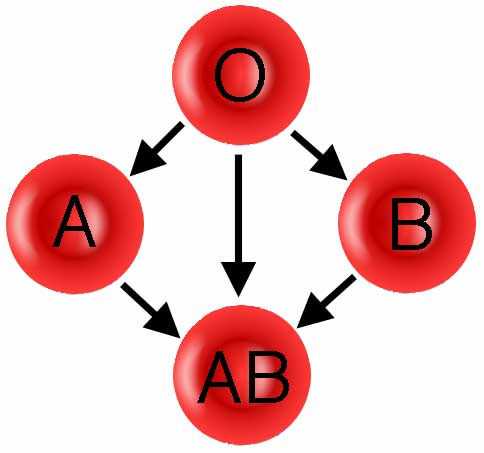 Je weet wat de resusfactor is en welke gevolgen dit kan hebben voor een zwangerschap.Je weet hoe bloedgroepbepaling werkt met behulp van antistoffen.Daarnaast nog een extra bloedfactor, namelijk de resusfactor:Resuspositief bloed (Rh+) bevat deze bloedfactorMensen met resusnegatief bloed maken antistof (antiresus) aan wanneer ze in contact komen met resuspositief bloedGaat 1e keer heel langzaam, bij 2e transfusie of 2e zwangerschap levert dit wel problemen opBij 2e zwangerschap kan een ‘resuskind’ optreden >resuspositieve  bloedcellen van kind klonteren samen door antistoffen van resusnegatieve moederVoorkomen door direct na geboorte  van een kind moeder in te spuiten met antistoffenKoudbloedigWarmbloedigLichaamstemperatuur gelijk aan omgevingConstante lichaamstemperatuurReptiel, amfibie en visVogels en zoogdierenWeinig activiteit bij lage temperatuur; sommige soorten winterslaapVeel voedsel /glucose nodig om temperatuur te handhaven; in winter dus actiefBloembodem Zitten onderdelen van de bloem op vastBloemkelk (bevat kelkbladeren)Beschermen de bloem als die in de knop zit tegen kou, uitdroging en beschadiging (vraat)Bloemkroon (bevat kroonbladeren)Insecten lokkenMeeldradenMannelijk voortplantingsorgaan
Bestaat uit helmdraad en helmknop (bevat in de helmhokjes stuifmeelkorrels = mannelijke geslachtscel)StamperVrouwelijk voortplantingsorgaan
Bestaat uit vruchtbeginsel, stijl en stempelVruchtbeginselBevat een of enkele zaadbeginsels = vrouwelijke voortplantingscel met kernNectarkliertjesNectar maken om insecten te lokkenInsectenbloemenWindbloemenGrote, opvallende/gekleurde kroonbladerenKleine, groene kroonbladerenRuiken sterkGeurloosMaken nectarGeen nectarMeeldraden en stamper steken minder ver uit de bloemMeeldraden en stamper steken ver uit de bloemKleverig en minder licht stuifmeelHeel veel en licht, glad stuifmeelVoedingstoffen:WaterVettenKoolhydratenZetmeel + suikerMineralenVitaminesBouwstoffenXXXXBrandstoffenXXXBeschermede stoffenXXResevestoffenXXBloedgroepBloedfactoren op celAntistoffen in plasmaAABBBAABA en BGeenOGeenA en B